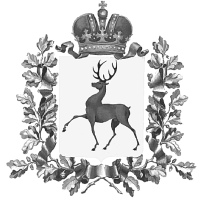 Администрация городского округаНавашинский Нижегородской областиПОСТАНОВЛЕНИЕ17.03.2022                                                                                                                № 252О назначении рейтингового голосования по выбору общественных территорий муниципального образования городской округ Навашинский Нижегородской области, подлежащих благоустройству в первоочередном порядке в 2022 году, в соответствии с муниципальной программой «Формирование комфортной городской среды на территории городского округа Навашинский на 2018-2024 годы»В соответствии с постановлением Правительства Нижегородской области от 4 марта 2019 № 124 «Об утверждении Порядка организации и проведения рейтингового голосования по выбору общественных территорий, подлежащих благоустройству в первоочередном порядке в соответствии с муниципальными программами формирования современной городской среды муниципальных районов и городских округов Нижегородской области», муниципальной программой «Формирование комфортной городской среды на территории городского округа Навашинский на 2018-2024 годы», утвержденной постановлением администрации городского округа Навашинский Нижегородской области от 14.11.2017 № 1166, Приказом Министерства энергетики и жилищно-коммунального хозяйства Нижегородской области от 21.02.2021 № 329-19/22П/од «Об установлении в 2022 году периода проведения рейтингового голосования по  выбору общественных территорий, подлежащих благоустройству в первоочередном порядке в 2023 году в соответствии с муниципальными программами формирования современной городской среды муниципальных районов, городских и муниципальных округов Нижегородской области», Администрация городского округа Навашинский п о с т а н о в л я е т:1. Назначить проведение рейтингового голосования по выбору общественных территорий муниципального образования городской округ Навашинский Нижегородской области, подлежащих благоустройству в первоочередном порядке в 2023 году, в соответствии с муниципальной программой «Формирование комфортной городской среды на территории городского округа Навашинский на 2018-2024 годы» в срок с 0:00 часов 15 апреля 2022 г. по 23:59 часов 31 мая 2022 г. включительно.2. Определить способ проведения рейтингового голосования в форме дистанционного голосования путем онлайн-голосования на сайте golosza.ru (далее – Сайт) на весь период голосования.3. Установить, что регистрация (идентификация) участников рейтингового голосования осуществляется с соблюдением требований Федерального закона от 27 июля 2006 № 152-ФЗ «О персональных данных», посредством введения данных участника голосования непосредственно на Сайте.4. Утвердить перечень общественных территорий муниципального образования городской округ Навашинский Нижегородской области, представленных на рейтинговое голосование согласно приложению к настоящему постановлению.5. Установить ответственной за подведение итогов голосования, а также уполномоченной на принятие жалоб и обращений, возникающих в ходе проведения рейтингового голосования общественную муниципальную комиссию, созданную в рамках формирования и реализации муниципальной программы «Формирование комфортной городской среды» на территории городского округа Навашинский Нижегородской области на 2018-2024 годы утвержденную постановлением администрации городского округа Навашинский Нижегородской области от 15.06.2017 № 575.	6. Победители по итогам рейтингового голосования определяются по наибольшему числу голосов, полученных по результатам такого голосования за ту или иную общественную территорию. При равном количестве голосов, отданных участниками голосования за общественные территории, приоритет отдается той общественной территории, которая в соответствии с муниципальной программой «Формирование комфортной городской среды на территории городского округа Навашинский на 2018-2024 годы» подлежит благоустройству или окончанию благоустройства раньше.  7. Опубликовать настоящее постановление в официальном вестнике – приложении к газете «Приокская правда» и разместить на официальном сайте органов местного самоуправления городского округа Навашинский в информационно - телекоммуникационной сети Интернет.8. Контроль за исполнением настоящего постановления возложить на заместителя главы администрации, директора департамента Мамонову О.М.Глава местного самоуправления                                                             Т.А. Берсенева  ПРИЛОЖЕНИЕ к постановлению администрации городского округа Навашинский                                                                                     от 17.03.2022 № 252Перечень общественных территорий муниципального образования городского округа Навашинский Нижегородской области, представленных для рейтингового голосования 1.  Аллея по переулку Дзержинского г. Навашино;2. Сквер имени Губкина, с. Поздняково, г.о. Навашинский